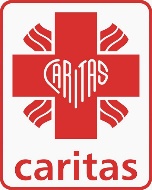 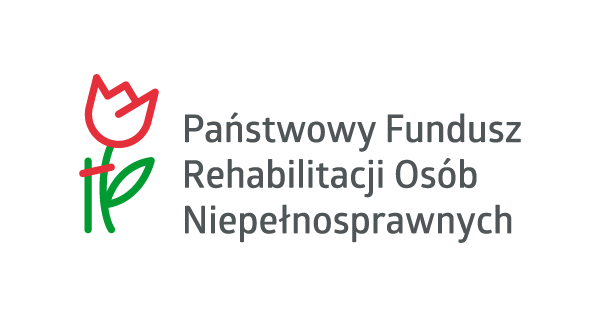 AUDYT ZEWNĘTRZNY PROJEKTU II etapu projektu  „SOW-Sieć Ośrodków Wsparcia Caritas dla Osób z Niepełnoprawnością”.ZAPYTANIE OFERTOWEW związku z realizacją projektu „SOW-Sieć Ośrodków Wsparcia Caritas dla Osób z Niepełnoprawnością” współfinansowanego przez PFRON w ramach Konkursu 1/2018 pn. „Szansa-Rozwój-Niezależność” Caritas Archidiecezji Gdańskiej OPP poszukuje Wykonawcy, który w ramach prowadzonej przez siebie działalności zrealizuje następujące zamówienieAUDYT ZEWNĘTRZNY II ETAPU PROJEKTU „SOW-Sieć Ośrodków Wsparcia Caritas dla Osób z Niepełnoprawnością”Zamawiający:Caritas Archidiecezji Gdańskiej OPP                                                                                                Al. Niepodległości 778, 81-805 Sopot,     NIP 585 148 30 30Miejsce przeprowadzenia audytu: Caritas Archidiecezji Gdańskiej OPP, Al. Niepodległości 778,  81-805 SopotOkreślenie przedmiotu oraz wielkości lub zakresu zamówienia:Przedmiotem zamówienia jest przeprowadzenie audytu zewnętrznego II etapu projektu „SOW-Sieć Ośrodków Wsparcia Caritas dla Osób z Niepełnoprawnością” współfinansowanego przez PFRON w ramach Konkursu 1/2018 pn. „Szansa-Rozwój-Niezależność”Zakres audytu obejmuje okres trwania projektu, tj. maj  2021 r. do marca 2022 r. Zgodnie z wytycznymi PFRON audyt musi być przeprowadzony w ostatnim miesiącu okresu dofinansowania projektu.Celem audytu zewnętrznego jest uzyskanie racjonalnego zapewnienia, że koszty poniesione w ramach realizacji zadania/projektu są kwalifikowalne, a zadanie/projekt jest realizowany zgodnie z przepisami prawa, z wnioskiem i umową oraz wydanie opinii w tym zakresie.Informacje o projekcie:Cel projektu:Celem projektu jest zwiększanie/podtrzymywanie samodzielności 108 osób niepełnosprawnych (w tym 63 dzieci i 45 dorosłych) z terenu woj. pomorskiego w okresie od 1 kwietnia 2019 do 31 marca 2022 roku poprzez prowadzenie stałych działań rehabilitacyjnych w placówkach na terenie województwa pomorskiego.Numer umowy o dofinansowanie projektu:Aneks nr 5 z dnia 08.06.2021 roku do umowy nr ZZO/000321/11/D z dn.31 maj 2019 r. II etap projekt roczny, realizowany w terminie maj  2021 r. do marca 2022 r.Wartość projektu: 755 842,20 złotych (słownie: siedemset pięćdziesiąt pięć tysięcy osiemset czterdzieści dwa tysiące złotych dwadzieścia groszy) Wartość wkładu własnego: Wkład niefinansowy osobowy (świadczenie wolontariuszy):                    43 996,00 złotych (słownie: czterdzieści trzy tysiące dziewięćset dziewięćdziesiąt sześć złotych zero groszy)Zakres zamówienia obejmuje: 1)przeprowadzenie audytu i przygotowanie raportu z audytu, zgodnie z wytycznymi PFRON, a także innymi obowiązującymi przepisami i zasadami, 2)przygotowanie trzech egzemplarzy papierowych Raportu z audytu, oraz przekazanie go zamawiającemu w wersji elektronicznej.Oferta powinna określić cenę brutto oraz możliwy termin przeprowadzenia audytu.Wykonawca przeprowadza audyt zewnętrzny projektu i opracowuje raport z audytu zgodnie z wytycznymi Państwowego Funduszu Rehabilitacji Osób Niepełnosprawnych, zamieszczonymi:https://www.pfron.org.pl/organizacje-pozarzadowe/projekty-i-konkursy-dla-organizacji-pozarzadowych/zadania-zlecane-aktualnie-realizowane-konkursy/siegamy-po-sukces-konkurs-12021/dokumentacja-konkursowa/wytyczne-dotyczace-audytu-zewnetrznego/wytyczne-dotyczace-audytu-zewnetrznego-zadanprojektow-finansowanych-w-czesci-lub-w-calosci-ze-srodkow-pfron-w-ramach-ustawy-o-rehabilitacji-zawodowej-i-spolecznej-oraz-zatrudnianiu-osob-niepelnosprawnych/ Opis sposobu przygotowania oferty:1) Ceny w niej podane mają być wyrażone cyfrowo i słownie, 2) Ma być napisana w języku polskim, czytelną i trwałą techniką, 3) Ma obejmować całość zamówieniaKryteria oceny ofert:Najniższa cena.Miejsce i termin złożenia oferty:Oferty należy składać na adres: Caritas Archidiecezji Gdańskiej OPP, Al. Niepodległości 778,  81-805 Sopot lub elektronicznie na adres: e-mail: gdansk@caritas.gda.pl do dnia 25.03.2022 r. 